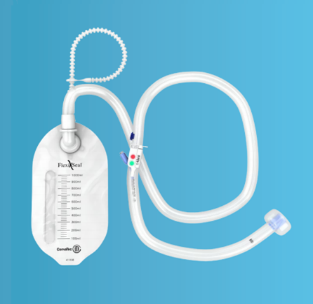 Information angående försenade leveranser Flexi-Seal ProtectPå grund av betydligt mer efterfrågan under Covid-19 så vi tyvärr problem med försenade leveranser gällande Den produkt som vi kan ersätta med är Signalindikatorn på de båda produkterna skiljer sig åt enligt bilderna nedanFlexi-Seal Protect                                                  Flexi-Seal Signal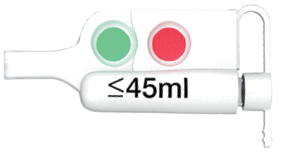 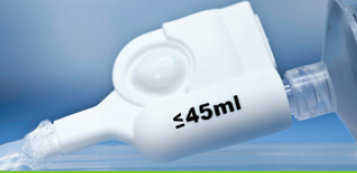 Vi ber om ursäkt för de problem detta kan ha orsakat Er.Bif.är bruksanvisning.Vår produktspecialist bistår med all hjälp gällande hantering:Malin Karlsson: 070-966 40 80Med vänlig hälsningConvaTec (Sweden) ABArtikelnummer ProduktAntal/avd.fpAntal trp421630Flexi-Seal Protect13Artikelnummer ProduktAntal/avd.fp  Antal trp418000Flexi-Seal Signal13